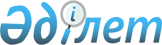 О создании государственного учреждения "Кызылжарский районный отдел жилищно-коммунального хозяйства, пассажирского транспорта, автомобильных дорог, строительства, архитектуры и градостроительства"
					
			Утративший силу
			
			
		
					Постановление акимата Кызылжарского района Северо-Казахстанской области от 17 ноября 2015 года № 545. Зарегистрировано Департаментом юстиции Северо-Казахстанской области 4 декабря 2015 года № 3488. Утратило силу постановлением акимата Кызылжарского района Северо-Казахстанской области от 25 декабря 2015 года N 607      Сноска. Утратило силу постановлением акимата Кызылжарского района Северо-Казахстанской области от 25.12.2015 N 607 (вводится в действие по истечении десяти календарных дней после дня его первого официального опубликования).

      В соответствии со статьями 42, 45 Гражданского кодекса Республики Казахстан от 27 декабря 1994 года, статьей 31 Закона Республики Казахстан от 23 января 2001 года "О местном государственном управлении и самоуправлении в Республике Казахстан", подпунктами 7), 8) статьи 18 Закона Республики Казахстан от 1 марта 2011 года "О государственном имуществе", Указа Президента Республики Казахстан от 29 октября 2012 года № 410 "Об утверждении Типового положения государственного органа Республики Казахстан", акимат Кызылжарского района Северо-Казахстанской области ПОСТАНОВЛЯЕТ:

      1. Создать государственное учреждение "Кызылжарский районный отдел жилищно-коммунального хозяйства, пассажирского транспорта, автомобильных дорог, строительства, архитектуры и градостроительства".

      2. Утвердить прилагаемое Положение государственного учреждения "Кызылжарский районный отдел жилищно-коммунального хозяйства, пассажирского транспорта, автомобильных дорог, строительства, архитектуры и градостроительства".

      3. Государственному учреждению "Кызылжарский районный отдел жилищно-коммунального хозяйства, пассажирского транспорта, автомобильных дорог, строительства, архитектуры и градостроительства" провести государственную регистрацию в органах юстиции в установленные законодательством сроки.

      4. Контроль за исполнением настоящего постановления возложить на заместителя акима Кызылжарского района Есжанова Т.К.

      5. Настоящее постановление вводится в действие по истечении десяти календарных дней после дня его первого официального опубликования.

 ПОЛОЖЕНИЕ 
о государственном учреждении "Кызылжарский районный отдел жилищно-коммунального хозяйства, пассажирского транспорта, автомобильных дорог, строительства, архитектуры и градостроительства" 1. Общие положения      1. Государственное учреждение "Кызылжарский районный отдел жилищно-коммунального хозяйства, пассажирского транспорта, автомобильных дорог, строительства, архитектуры и градостроительства" является государственным органом Республики Казахстан, осуществляющим руководство в сфере регулирования архитектуры, строительства, градостроительства, жилищно-коммунального хозяйства, пассажирского транспорта и автомобильных дорог на территории района.

       2. Государственное учреждение "Кызылжарский районный отдел жилищно-коммунального хозяйства, пассажирского транспорта, автомобильных дорог, строительства, архитектуры и градостроительства" имеет ведомство.

       3. Государственное учреждение "Кызылжарский районный отдел жилищно-коммунального хозяйства, пассажирского транспорта, автомобильных дорог, строительства, архитектуры и градостроительства" осуществляет свою деятельность в соответствии с Конституцией и законами Республики Казахстан, актами Президента и Правительства Республики Казахстан, иными нормативными правовыми актами, а также настоящим Положением.

       4. Государственное учреждение "Кызылжарский районный отдел жилищно-коммунального хозяйства, пассажирского транспорта, автомобильных дорог, строительства, архитектуры и градостроительства" является юридическим лицом в организационно-правовой форме государственного учреждения, имеет печати и штампы со своим наименованием на государственном языке, бланки установленного образца, в соответствии с законодательством Республики Казахстан счета в органах Казначейства.

       5. Государственное учреждение "Кызылжарский районный отдел жилищно-коммунального хозяйства, пассажирского транспорта, автомобильных дорог, строительства, архитектуры и градостроительства" вступает в гражданско-правовые отношения от собственного имени.

       6. Государственное учреждение "Кызылжарский районный отдел жилищно-коммунального хозяйства, пассажирского транспорта, автомобильных дорог, строительства, архитектуры и градостроительства" имеет право выступать стороной гражданско-правовых отношений от имени государства, если оно на это уполномочено в соответствии с законодательством.

       7. Государственное учреждение "Кызылжарский районный отдел жилищно-коммунального хозяйства, пассажирского транспорта, автомобильных дорог, строительства, архитектуры и градостроительства" по вопросам своей компетенции в установленном законодательством порядке принимает решения, оформляемые приказами руководителя государственного учреждения "Кызылжарский районный отдел жилищно-коммунального хозяйства, пассажирского транспорта, автомобильных дорог, строительства, архитектуры и градостроительства", и другими актами, предусмотренными законодательством Республики Казахстан.

       8. Структура и лимит штатной численности государственного учреждения "Кызылжарский районный отдел жилищно-коммунального хозяйства, пассажирского транспорта, автомобильных дорог, строительства, архитектуры и градостроительства" утверждаются в соответствии с действующим законодательством.

       9. Учредителем и уполномоченным органом государственного учреждения "Кызылжарский районный отдел жилищно-коммунального хозяйства, пассажирского транспорта, автомобильных дорог, строительства, архитектуры и градостроительства" является акимат Кызылжарского района Северо-Казахстанской области.

       Местонахождение государственного учреждения "Кызылжарский районный отдел жилищно-коммунального хозяйства, пассажирского транспорта, автомобильных дорог, строительства, архитектуры и градостроительства": 150700, Республика Казахстан, Северо-Казахстанская область, Кызылжарский район, аул Бесколь,улица Институтская 1.

       10. Полное наименование государственного органа:

       на государственном языке: "Қызылжар аудандық тұрғын үй-коммуналдық шаруашылығы, жолаушылар көлігі, автомобиль жолдары, құрылыс, сәулет және қала құрылысы бөлімі" мемлекеттік мекемесі;

       на русском языке: государственное учреждение "Кызылжарский районный отдел жилищно-коммунального хозяйства, пассажирского транспорта, автомобильных дорог, строительства, архитектуры и градостроительства".

       11. Настоящее Положение является учредительным документом государственного учреждения "Кызылжарский районный отдел жилищно-коммунального хозяйства, пассажирского транспорта, автомобильных дорог, строительства, архитектуры и градостроительства".

       12. Финансирование деятельности государственного учреждения "Кызылжарский районный отдел жилищно-коммунального хозяйства, пассажирского транспорта, автомобильных дорог, строительства, архитектуры и градостроительства" осуществляется из местного бюджета.

       13. Государственному учреждению "Кызылжарский районный отдел жилищно-коммунального хозяйства, пассажирского транспорта, автомобильных дорог, строительства, архитектуры и градостроительства" запрещается вступать в договорные отношения с субъектами предпринимательства на предмет выполнения обязанностей, являющихся функциями государственного учреждения "Кызылжарский районный отдел жилищно-коммунального хозяйства, пассажирского транспорта, автомобильных дорог, строительства, архитектуры и градостроительства".

       Если государственному учреждению "Кызылжарский районный отдел жилищно-коммунального хозяйства, пассажирского транспорта, автомобильных дорог, строительства, архитектуры и градостроительства" законодательными актами предоставлено право осуществлять приносящую доходы деятельность, то доходы, полученные от такой деятельности, направляются в доход государственного бюджета.

 2. Миссия, основные задачи, функции, права и обязанности государственного учреждения "Кызылжарский районный отдел жилищно-коммунального хозяйства, пассажирского транспорта, автомобильных дорог, строительства, архитектуры и градостроительства"      14. Миссией государственного учреждения "Кызылжарский районный отдел жилищно-коммунального хозяйства, пассажирского транспорта, автомобильных дорог, строительства, архитектуры и градостроительства" является осуществление государственного управления в сфере жилищно-коммунального хозяйства, пассажирского транспорта, автомобильных дорог, строительства, архитектуры и градостроительства.

       15. Задачи:

       1) проведение государственной политики в сфере жилищно-коммунального хозяйства, пассажирского транспорта, автомобильных дорог, строительства, архитектуры и градостроительства на территории Кызылжарского района Северо-Казахстанской области;

       2) осуществление полномочий, направленных на решение задач комплексного формирования застройки, транспортной и социальной инфраструктуры, благоустройства населенных пунктов в соответствии с требованиями экологии и охраны окружающей среды;

       3) оказание государственных услуг физическим и юридическим лицам в сфере жилищно-коммунального хозяйства, пассажирского транспорта, автомобильных дорог, строительства, архитектуры и градостроительства;

       4) управление районным коммунальным жилищным фондом.

       16. Функции государственного учреждения "Кызылжарский районный отдел жилищно-коммунального хозяйства, пассажирского транспорта, автомобильных дорог, строительства, архитектуры и градостроительства": 

       1) в сфере строительства, архитектуры и градостроительства:

       координация деятельности по реализации, утвержденной в установленном законодательном порядке комплексной схемы градостроительного планирования территории района (проекта районной планировки), генеральных планов населенных пунктов;

       предоставление в установленном порядке информации и (или) сведений для внесения в базу данных государственного градостроительного кадастра;

       информирование населения о планируемой застройке территории либо иных градостроительных изменениях;

       подготовка проектов решений о строительстве, инженерной подготовке территории, благоустройстве и озеленении, консервации строительства незавершенных объектов, проведении комплекса работ по постутилизации объектов районного значения;

       подготовка проекта решения акима района по определению состава и назначения комиссии по приемке объектов (комплексов) в эксплуатацию в порядке, установленном законодательством Республики Казахстан, а также регистрация и ведение учета объектов (комплексов), вводимых в эксплуатацию;

       организация сохранения жилищного фонда, коммуникаций, памятников истории и культуры районного значения, контроль за их содержанием (использованием, эксплуатацией);

       организация разработки и представление на утверждение в районный маслихат схем градостроительного развития территории района, а также проектов генеральных планов сельских населенных пунктов;

       ведение мониторинга строящихся (намечаемых к строительству) объектов и комплексов в установленном законодательством порядке;

       разработка предложений по выбору, предоставлению, а в случаях, предусмотренных законодательными актами, и изъятию для государственных нужд земельных участков на подведомственной территории для застройки или иного градостроительного освоения;

       принятие решения о реконструкции посредством перепланировки помещений существующих зданий;

       подготовка акта выбора земельного участка с его ситуационной схемой и направлении его на согласование одновременно всем заинтересованным государственным органам при испрашивании земельного участка для строительства объекта в черте населенного пункта;

       согласование окончательного акта выбора земельного участка с заявителем путем направления уведомления посредством веб-портала "электронного правительства" или центра обслуживания населения;

       размещение информации по утвержденным схемам генеральных планов, планам детальной планировки, схемам инженерных коммуникаций населенных пунктов на интернет-ресурсе и специальных информационных стендах в местах, доступных для населения, с периодичностью обновления данных ежеквартально;

       оформление заключения об отказе в предоставлении права на земельный участок в случае занятости испрашиваемого для строительства земельного участка;

       размещение информации о подготовке площадок для отвода и о списках очередности на получение земельного участка для индивидуального жилищного строительства на специальных информационных стендах и (или) опубликование в районных средствах массовой информации не реже одного раза в квартал;

       осуществление в интересах местного государственного управления иных полномочий в сфере строительства, архитектуры и градостроительства, возлагаемые на местные исполнительные органы законодательством Республики Казахстан.

       2) в сфере жилищно-коммунального хозяйства, пассажирского транспорта и автомобильных дорог:

       организация строительства жилья коммунального жилищного фонда и его распределение;

       обеспечение организации мероприятий по сохранению и надлежащей эксплуатации жилищного фонда;

       проведение инвентаризации жилищного фонда;

       заключение договоров аренды жилищ из коммунального жилищного фонда с нанимателями;

       обеспечение возмещения расходов по изготовлению технических паспортов на объект кондоминиума при первоначальной регистрации кондоминиума за счет бюджетных средств;

       осуществление передачи в собственность граждан Республики Казахстан жилищ из коммунального жилищного фонда на условиях и в порядке, предусмотренных действующим законодательством Республики Казахстан;

       организация работы по благоустройству населенных пунктов района;

       организация строительства и эксплуатации водопроводов, очистных сооружений, тепловых и электрических сетей и других объектов транспортной и инженерной инфраструктуры района;

       координация работы организаций по подготовке к работе в осенне-зимний период, проведение мониторинга за ходом заготовки топлива;

       управление сетью автомобильных дорог районного значения общего пользования, улиц населенных пунктов;

       организация работ по строительству, реконструкции, эксплуатации, ремонту и содержанию автомобильных дорог общего пользования районного значения, улиц населенных пунктов;

       организация регулярных сельских и внутрирайонных перевозок пассажиров и багажа, утверждение их маршрутов, организация и проведение конкурсов на право их обслуживания, и утверждение расписания движения по маршрутам;

       ведение реестра маршрутов регулярных сельских и внутрирайонных автомобильных перевозок пассажиров и багажа;

       разработка схем и порядка перевозки в общеобразовательные школы детей, проживающих в отдаленных населенных пунктах;

       осуществление субсидирования убытков перевозчиков при осуществлении социально значимых перевозок пассажиров на сельских и внутрирайонных сообщениях;

       ведение реестра физических и юридических лиц, подавших уведомление о начале осуществления деятельности по установке и обслуживанию тахографов;

       ведение реестра индивидуальных предпринимателей и юридических лиц, подавших уведомление о начале осуществления деятельности в качестве перевозчика такси;

       осуществление в интересах местного государственного управления иных полномочий в сфере жилищно-коммунального хозяйства, пассажирского транспорта и автомобильных дорог, возлагаемых на местные исполнительные органы законодательством Республики Казахстан.

       17. Права и обязанности:

       государственное учреждение "Кызылжарский районный отдел жилищно-коммунального хозяйства, пассажирского транспорта, автомобильных дорог, строительства, архитектуры и градостроительства" имеет право:

       вносить в акимат района на рассмотрение предложения по целям, приоритетам стратегии в сфере жилищно-коммунального хозяйства, пассажирского транспорта, автомобильных дорог, строительства, архитектуры и градостроительства;

       запрашивать и получать в установленном порядке от государственных органов, учреждений, организаций, должностных лиц необходимую информацию;

       вести служебную переписку с государственными и негосударственными организациями по вопросам, отнесенным к ведению государственного учреждения "Кызылжарский районный отдел жилищно-коммунального хозяйства, пассажирского транспорта, автомобильных дорог, строительства, архитектуры и градостроительства";

       участвовать в заседаниях акимата района, районного маслихата, районных консультативно-совещательных органов по вопросам, входящим в компетенцию;

       посещать в установленном порядке объекты строительства и реконструкции на территории района;

       принимать в пределах своей компетенции решения по вопросам реализации новой жилищной политики, застройки и благоустройства;

       готовить проекты решений акима района о создании государственной приемочной и приемочной комиссий по приемке объектов в эксплуатацию.

       Государственное учреждение "Кызылжарский районный отдел жилищно-коммунального хозяйства, пассажирского транспорта, автомобильных дорог, строительства, архитектуры и градостроительства" обязано:

       соблюдать требования действующего законодательства Республики Казахстан.

 3. Организация деятельности государственного учреждения "Кызылжарский районный отдел жилищно-коммунального хозяйства, пассажирского транспорта, автомобильных дорог, строительства, архитектуры и градостроительства"      18. Руководство государственным учреждением "Кызылжарский районный отдел жилищно-коммунального хозяйства, пассажирского транспорта, автомобильных дорог, строительства, архитектуры и градостроительства" осуществляется руководителем, который несет персональную ответственность за выполнение возложенных на государственное учреждение "Кызылжарский районный отдел жилищно-коммунального хозяйства, пассажирского транспорта, автомобильных дорог, строительства, архитектуры и градостроительства" задач и осуществление им своих функций.

       19. Руководитель государственного учреждения "Кызылжарский районный отдел жилищно-коммунального хозяйства, пассажирского транспорта, автомобильных дорог, строительства, архитектуры и градостроительства" назначается на должность и освобождается от должности акимом района в соответствии с действующим законодательством.

       20. Полномочия руководителя государственного учреждения "Кызылжарский районный отдел жилищно-коммунального хозяйства, пассажирского транспорта, автомобильных дорог, строительства, архитектуры и градостроительства":

       организует и руководит работой государственного учреждения "Кызылжарский районный отдел жилищно-коммунального хозяйства, пассажирского транспорта, автомобильных дорог, строительства, архитектуры и градостроительства" и несет персональную ответственность за выполнение возложенных функций и задач;

       представляет на утверждение акиму района штатное расписание отдела;

       представляет на рассмотрение акимату и акиму района проекты нормативных правовых актов и другие документы в пределах компетенции;

       назначает на должности и освобождает от должностей сотрудников государственного учреждения "Кызылжарский районный отдел жилищно-коммунального хозяйства, пассажирского транспорта, автомобильных дорог, строительства, архитектуры и градостроительства";

       определяет должностные обязанности работников государственного учреждения "Кызылжарский районный отдел жилищно-коммунального хозяйства, пассажирского транспорта, автомобильных дорог, строительства, архитектуры и градостроительства";

       решает вопросы поощрения и налагает дисциплинарные взыскания на сотрудников государственного учреждения "Кызылжарский районный отдел жилищно-коммунального хозяйства, пассажирского транспорта, автомобильных дорог, строительства, архитектуры и градостроительства";

       издает приказы государственного учреждения "Кызылжарский районный отдел жилищно-коммунального хозяйства, пассажирского транспорта, автомобильных дорог, строительства, архитектуры и градостроительства", а также дает указания, обязательные для исполнения сотрудниками государственного учреждения "Кызылжарский районный отдел жилищно-коммунального хозяйства, пассажирского транспорта, автомобильных дорог, строительства, архитектуры и градостроительства";

       представляет государственное учреждение "Кызылжарский районный отдел жилищно-коммунального хозяйства, пассажирского транспорта, автомобильных дорог, строительства, архитектуры и градостроительства" в государственных органах, иных организациях;

       обеспечивает соблюдение законодательства о государственных закупках в государственном учреждении "Кызылжарский районный отдел жилищно-коммунального хозяйства, пассажирского транспорта, автомобильных дорог, строительства, архитектуры и градостроительства";

       обеспечивает соблюдение законодательства о государственных гарантиях равных прав и равных возможностей мужчин и женщин в государственном учреждении "Кызылжарский районный отдел жилищно-коммунального хозяйства, пассажирского транспорта, автомобильных дорог, строительства, архитектуры и градостроительства";

       несет персональную ответственность за соблюдение антикоррупционного законодательства сотрудниками государственного учреждения "Кызылжарский районный отдел жилищно-коммунального хозяйства, пассажирского транспорта, автомобильных дорог, строительства, архитектуры и градостроительства";

       осуществляет иные полномочия в соответствии с действующим законодательством.

       21. Исполнение полномочий руководителя государственного учреждения "Кызылжарский районный отдел жилищно-коммунального хозяйства, пассажирского транспорта, автомобильных дорог, строительства, архитектуры и градостроительства" в период его отсутствия осуществляется лицом, его замещающим в соответствии с действующим законодательством.

       22. Руководитель определяет полномочия своего заместителя в соответствии с действующим законодательством.

 4. Имущество государственного учреждения "Кызылжарский районный отдел жилищно-коммунального хозяйства, пассажирского транспорта, автомобильных дорог, строительства, архитектуры и градостроительства"      23. Государственное учреждение "Кызылжарский районный отдел жилищно-коммунального хозяйства, пассажирского транспорта, автомобильных дорог, строительства, архитектуры и градостроительства" может иметь на праве оперативного управления обособленное имущество в случаях, предусмотренных законодательством.

       Имущество государственного учреждения "Кызылжарский районный отдел жилищно-коммунального хозяйства, пассажирского транспорта, автомобильных дорог, строительства, архитектуры и градостроительства" формируется за счет имущества, переданного ему собственником, а также имущества (включая денежные доходы), приобретенного в результате собственной деятельности и иных источников, не запрещенных законодательством Республики Казахстан.

       24. Имущество, закрепленное за государственным учреждением "Кызылжарский районный отдел жилищно-коммунального хозяйства, пассажирского транспорта, автомобильных дорог, строительства, архитектуры и градостроительства" относится к коммунальной собственности.

       25. Государственное учреждение "Кызылжарский районный отдел жилищно-коммунального хозяйства, пассажирского транспорта, автомобильных дорог, строительства, архитектуры и градостроительства" не вправе самостоятельно отчуждать или иным способом распоряжаться закрепленным за ним имуществом и имуществом, приобретенным за счет средств, выданных ему по плану финансирования, если иное не установлено законодательством.

 5. Реорганизация и ликвидация государственного учреждения "Кызылжарский районный отдел жилищно-коммунального хозяйства, пассажирского транспорта, автомобильных дорог, строительства, архитектуры и градостроительства"      26. Реорганизация и ликвидация государственного учреждения "Кызылжарский районный отдел жилищно-коммунального хозяйства, пассажирского транспорта, автомобильных дорог, строительства, архитектуры и градостроительства" осуществляются в соответствии с законодательством Республики Казахстан.

 6. Организация, находящаяся в ведении государственного учреждения "Кызылжарский районный отдел жилищно-коммунального хозяйства, пассажирского транспорта, автомобильных дорог, строительства, архитектуры и градостроительства"      27. В ведении государственного учреждения "Кызылжарский районный отдел жилищно-коммунального хозяйства, пассажирского транспорта, автомобильных дорог, строительства, архитектуры и градостроительства" находится государственное коммунальное предприятие на праве хозяйственного ведения "Жигер" акимата Кызылжарского района Северо-Казахстанской области".

 7. Режим работы государственного учреждения "Кызылжарский районный отдел жилищно-коммунального хозяйства, пассажирского транспорта, автомобильных дорог, строительства, архитектуры и градостроительства"      28. Режим работы государственного учреждения "Кызылжарский районный отдел жилищно-коммунального хозяйства, пассажирского транспорта, автомобильных дорог, строительства, архитектуры и градостроительства" определяется регламентом государственного учреждения "Кызылжарский районный отдел жилищно-коммунального хозяйства, пассажирского транспорта, автомобильных дорог, строительства, архитектуры и градостроительства".


					© 2012. РГП на ПХВ «Институт законодательства и правовой информации Республики Казахстан» Министерства юстиции Республики Казахстан
				
      Аким района

Б. Жумабеков
Утверждено постановлением акимата Кызылжарского района Северо-Казахстанской области от 17 ноября 2015 года № 545